						                            29.05.2020 259-01-03-203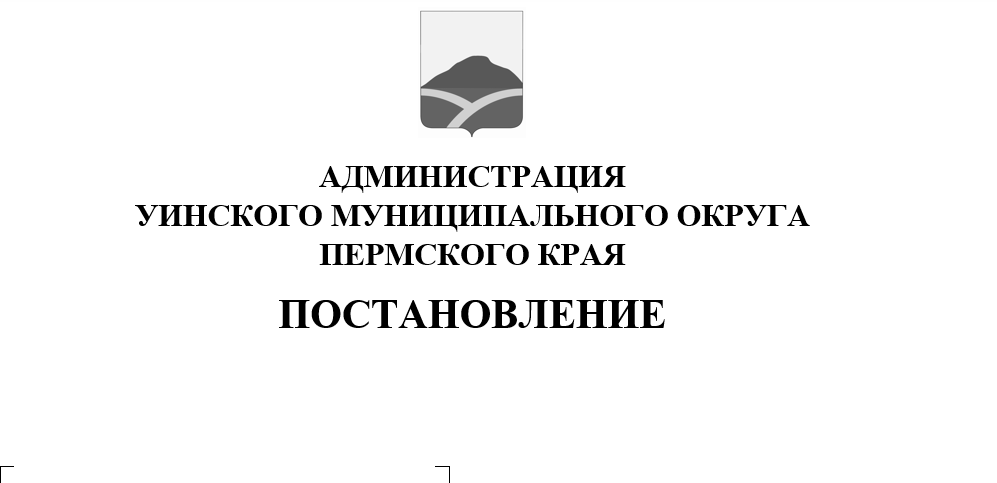 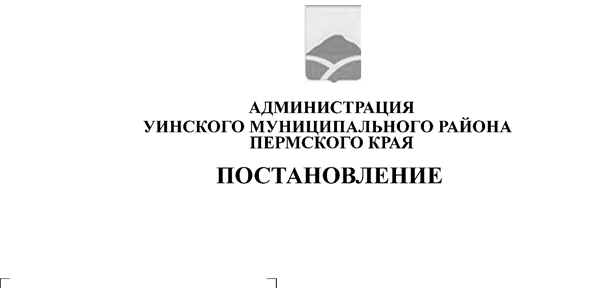 В целях обеспечения эффективного использования жилищного фонда расположенного на территории Уинского муниципального округа, в соответствии с Федеральным законом от 06.10.2003 г. № 131-ФЗ «Об общих принципах организации местного самоуправления в Российской Федерации», постановлением администрации Уинского муниципального района от 24.09.2019 г. № 440-259-01-03 « Об утверждении муниципальной программы «Переселение граждан из аварийного жилищного фонда в Уинском муниципальном округе Пермского края» на 2020-2021 годы» администрация Уинского муниципального округа Пермского краяПОСТАНОВЛЯЕТ:1. Внести в постановление администрации Уинского муниципального округа от 30.03.2020 № 259-01-03-76 «О создании комиссии по обследованию жилых помещений, предоставляемых в ходе расселения граждан из аварийного жилищного фонда в 2020-2021 годах, в домах в которых со дня выдачи разрешения о вводе объекта в эксплуатацию прошел пятилетний срок» следующие изменения:1.1. Исключить из названия постановления слова «в домах, в которых со дня выдачи разрешения о вводе объекта в эксплуатацию прошел пятилетний срок»          1.2.Приложение 2 «Состав комиссии по обследованию жилых помещений, приобретаемых в целях переселения граждан из аварийного, непригодного для проживания жилищного фонда на территории Уинского муниципального округа Пермского края», изложить в новой редакции, согласно приложению к настоящему постановлению.2. Настоящее постановление вступает в силу с момента подписания и подлежит размещению на  сайте администрации Уинского муниципального округа Пермского края в информационно - телекоммуникационной сети «Интернет».3.   Контроль над исполнением настоящего постановления возложить на начальника муниципального казенного учреждения "Управление по благоустройству Уинского муниципального округа Пермского края" Э.Г.Хасанову.Глава муниципального округа –глава администрации Уинского                                                       А.Н.Зелёнкин      муниципального округаПриложение к постановлению администрацииУинского муниципального округаПермского края29.05.2020 259-01-03-203СОСТАВкомиссии по обследованию жилых помещений, приобретаемых в целях переселения граждан из аварийного, непригодного для проживания жилищного фонда на территории Уинского муниципального округа Пермского краяМатынова Ю.А.Заместитель главы администрации Уинского муниципального округа, председатель комиссииХасанова Э.Г.Начальник МКУ «Управление по благоустройству Уинского муниципального округа»,  заместитель председателя комиссииПыхтеев В.М.Консультант МКУ «Управление по благоустройству Уинского муниципального округа»,  секретарь комиссии Члены комиссии:представитель ГКУ ПК «Управление по реализации жилищных программ Пермского края» (по согласованию)Андриив И.Я.Главный государственный санитарный врач Южного территориального отдела Управления Роспотребнадзора по Пермскому краю (по согласованию)представитель прокуратуры района (по согласованию)Проходцева Е.А.Представитель Южного территориального отдела Управления Роспотребнадзора по Пермскому краю (по согласованию)Сиганцев В.А.Консультант отдела надзора за использованием и сохранностью жилищного фонда Инспекции государственного жилищного надзора (по согласованию)Ланских Д.В.Инспектор 25-ОПНР по Уинскому и Октябрьскому МР (по согласованию)Квитков Д.Н.Главный инженер МКУ «Управление по строительству, ЖКХ и содержанию дорог Уинского муниципального округа» Гладких Н.А.Депутат Думы Уинского муниципального округа (по согласованию) Рассохин О.В.Начальник отдела архитектуры и градостроительства администрации Уинского муниципального округа Представители организаций, эксплуатирующих сети инженерно – технического обеспечения, в зависимости от степени благоустроенности жилых помещений.(по согласованию)